JARNÍ TAJENKA1.2.3.4.5.6.7.8.9.10.Jarní svátky…Kratší pěší výlet…Co se plete na Velikonoce? Malý beran…Roční období před jarem…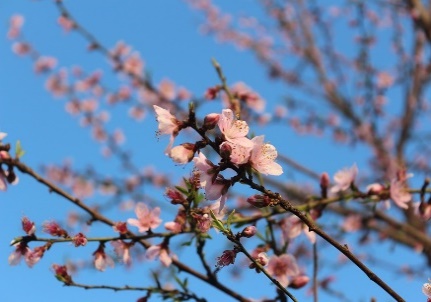 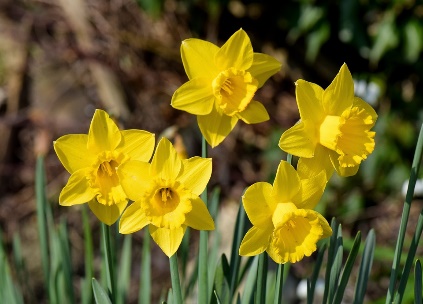 Mládě slepice…Na Velikonoce se barví…Velikonoční pečivo z kynutého těstaŽlutá jarní květina  Kdo chodí o Velikonoce koledovat?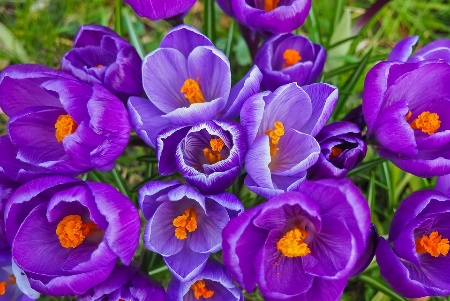 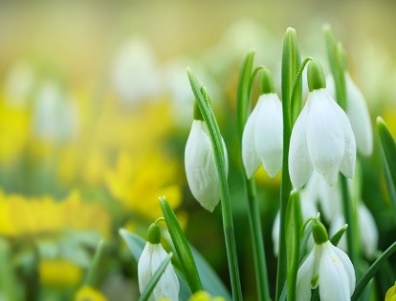 